§4710-A.  Agricultural studies1.  Agricultural studies.  Agricultural studies may be taught in and infused or integrated into the curriculum of public and private elementary and secondary schools.  Agricultural studies may address, but need not be limited to:A.  The importance of agriculture in the State's history and development;  [PL 2013, c. 106, §1 (NEW).]B.  The connections between the farm and daily life;  [PL 2013, c. 106, §1 (NEW).]C.  The economics of agriculture and its importance to the State's economy;  [PL 2013, c. 106, §1 (NEW).]D.  The importance of knowing where food comes from and the ecology of growing food; and  [PL 2013, c. 106, §1 (NEW).]E.  The importance of eating healthy food and its role in combating childhood obesity.  [PL 2013, c. 106, §1 (NEW).]A school offering agricultural studies may make use of resources and materials developed and provided by the Commissioner of Agriculture, Conservation and Forestry and the Maine Agriculture in the Classroom Council in accordance with Title 7, chapter 8‑D.[PL 2013, c. 106, §1 (NEW).]SECTION HISTORYPL 2013, c. 106, §1 (NEW). The State of Maine claims a copyright in its codified statutes. If you intend to republish this material, we require that you include the following disclaimer in your publication:All copyrights and other rights to statutory text are reserved by the State of Maine. The text included in this publication reflects changes made through the First Regular and First Special Session of the 131st Maine Legislature and is current through November 1, 2023
                    . The text is subject to change without notice. It is a version that has not been officially certified by the Secretary of State. Refer to the Maine Revised Statutes Annotated and supplements for certified text.
                The Office of the Revisor of Statutes also requests that you send us one copy of any statutory publication you may produce. Our goal is not to restrict publishing activity, but to keep track of who is publishing what, to identify any needless duplication and to preserve the State's copyright rights.PLEASE NOTE: The Revisor's Office cannot perform research for or provide legal advice or interpretation of Maine law to the public. If you need legal assistance, please contact a qualified attorney.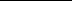 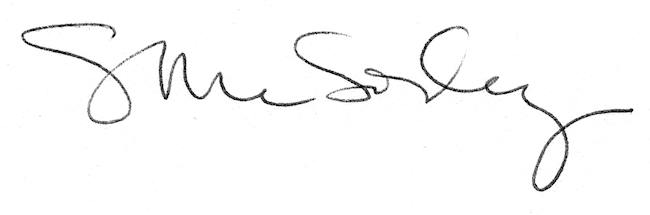 